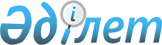 О внесении изменений в постановление акимата от 4 ноября 2015 года № 1595 "Об определении целевых групп населения в 2016 году"
					
			Утративший силу
			
			
		
					Постановление акимата города Рудного Костанайской области от 28 декабря 2015 года № 1827. Зарегистрировано Департаментом юстиции Костанайской области 11 января 2016 года № 6124. Утратило силу постановлением акимата города Рудного Костанайской области от 21 апреля 2016 года № 431      Сноска. Утратило силу постановлением акимата города Рудного Костанайской области от 21.04.2016 № 431.

      В соответствии со статьей 31 Закона Республики Казахстан от 23 января 2001 года "О местном государственном управлении и самоуправлении в Республике Казахстан", статьями 5, 7 Закона Республики Казахстан от 23 января 2001 года "О занятости населения", акимат города Рудного ПОСТАНОВЛЯЕТ:

      1. Внести в постановление акимата города Рудного от 4 ноября 2015 года № 1595 " Об определении целевых групп населения в 2016 году" (зарегистрировано в Реестре государственной регистрации нормативных правовых актов за № 6027, опубликовано в газете "Рудненский рабочий" 8 декабря 2015 года) следующие изменения:

      в пункте 1 указанного постановления:

      подпункты 2), 3) изложить в новой редакции:

      "2) молодежь в возрасте до двадцати девяти лет;

      3) воспитанники детских домов, дети-сироты и дети, оставшиеся без попечения родителей, в возрасте до двадцати девяти лет;";

      подпункт 15) исключить.

      2. Контроль за исполнением настоящего постановления возложить на заместителя акима города Рудного по социальным вопросам.

      3. Настоящее постановление вводится в действие по истечении десяти календарных дней после дня его первого официального опубликования. 


					© 2012. РГП на ПХВ «Институт законодательства и правовой информации Республики Казахстан» Министерства юстиции Республики Казахстан
				
      Аким города Рудного

Б. Гаязов
